Unit 7 - AnglesLesson 1: Complementary Angles.
Objective: Today we will find missing angle measurements involving complementary angles.
Standard: 8.G. 5Complementary Angles________________ angles add up to equal .Complementary angles do not have to be __________ (next to each other) for them to be complementary.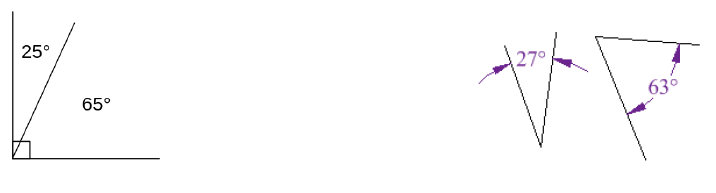 Try These:Complementary angles are two angles whose sum is _______Complementary angles form what type of angle? _______What is the complement of a 40 degree angle? _______What is the complement of a 4 degree angle? _______What is the complement of ? _______What is the complement of ? _______Solve for  by setting up an equation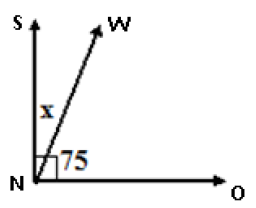 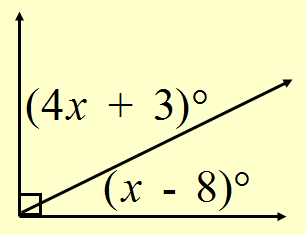 Lesson 2: Supplementary Angles.
Objective: Today we will find missing angle measurements involving supplementary angles.
Standard: 8.G.5Supplementary Angles________________ angles add up to equal .An angle that equals  is called a ____________________.Supplementary angles do not have to be adjacent for them to be supplementary.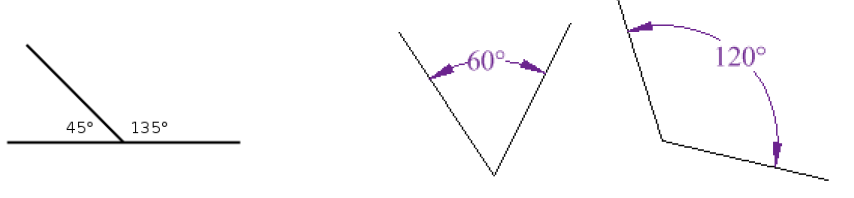 Try These:Supplementary angles are two angles whose sum is _______Supplementary angles form what type of angle? _______What is the supplement of a 40 degree angle? _______What is the supplement of a 4 degree angle? _______What is the supplement of ? _______What is the supplement of ? _______Find the missing angles by setting up an equation.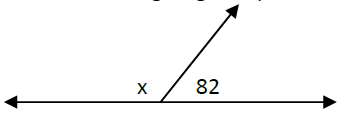 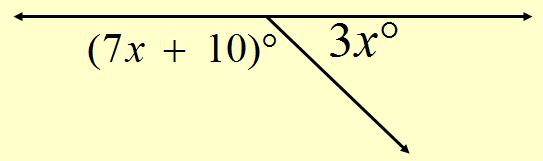 Lesson 3: Vertical Angles.
Objective: Today we will find missing angle measurements involving vertical angles.
Standard: 8.G.5Vertical Angles__________________ are opposite angle pairs formed by two intersecting lines.Vertical angles are ___________. 								
							    are vertical angles
							
 							    are vertical angles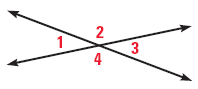 Use the picture to the right: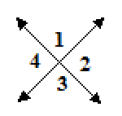 Name an angle congruent to angle 1 _______Name an angle supplementary to angle 1 _______If angle 1 = , then: , , _Example: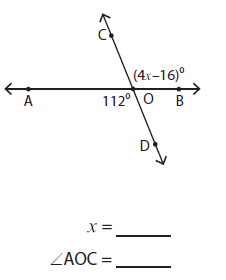 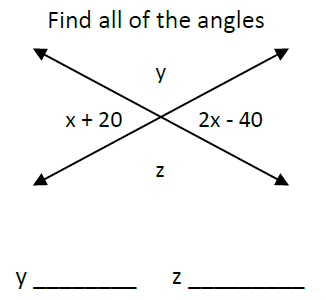 Lesson 4: Angle Relationships
Objective: Today we will find missing angle measurements involving parallel lines cut by a transversal.
Standard: 8.G.5
						________________ are lines that do not 
						intersect.

						A ______________ is a line that crosses two 
						or more parallel lines.Angles that are in the same position on both parallel lines are congruent. (______________________)Angles that share a side (next to each other) are supplementary.Angles that are across from each other are vertical angles.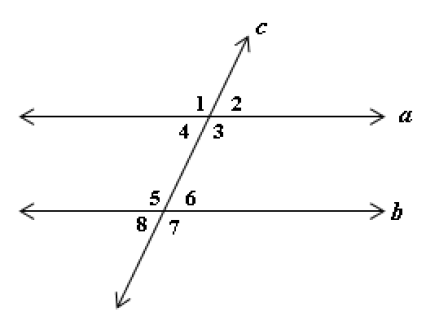 Use the diagram to answer the questions:Lines  and  are ___________Line  is called the ____________Name a pair of vertical angles _____ & _____Name a pair of corresponding angles
_____ & _____Name a pair of supplementary angles 
_____ & _____Name a pair of congruent angles ____ & _____True or False: ? _____True or False: ? _____True or False: ? _____True or False: ? _____If , then:___________________________________If , then:___________________________________Lesson 5: Angle Relationships
Objective: Today we will find missing angle measurements involving parallel lines cut by a transversal.
Standard: 8.G.5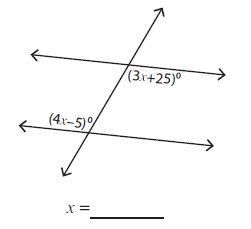 Find the value of .What are the measurements of the two angles?
__________   and   _________Find the value of 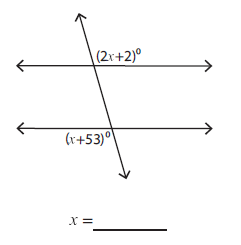 What are the measurements of the two angles?________   and   ________Lesson 6: Interior Angles of a Triangle
Objective: Today we will find the measure of an interior angle of a triangle.
Standard: 8.G. 5Naming Angles: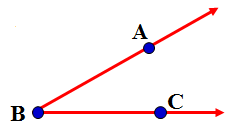 We name angles using 3 points.
The vertex must be the middle letter.The angle can be named:Interior Angles of a TriangleA __________ is a three sided polygon.An angle that lies inside a triangle is called an _____________.The sum of the measures of the 
interior angles of a triangle is .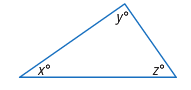 Example: Find the value of  in the diagram.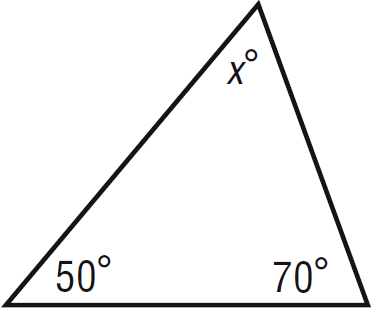 Lesson 7: Exterior Angles of a Triangle
Objective: Today we will find the measure of an exterior angle of a triangle.
Standard: 8.G. 5Exterior Angles of a Triangle___________________ are interior angles that are not ________ to the exterior angle.The ______________________ states that the exterior angle of a triangle is equal to the sum of its two remote interior angles.Examples: If  and  find 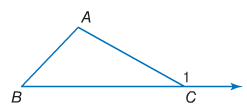 Suppose . Find the measure of .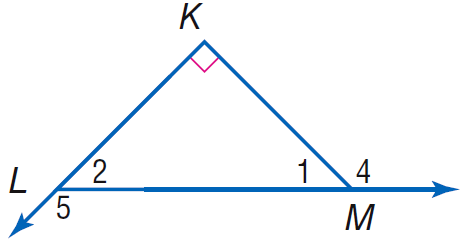 